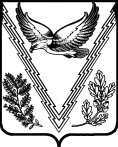 Российская ФедерацияМУНИЦИПАЛЬНОЕ БЮДЖЕТНОЕ ОБЩЕОБРАЗОВАТЕЛЬНОЕ УЧРЕЖДЕНИЕ СРЕДНЯЯ ОБЩЕОБРАЗОВАТЕЛЬНАЯ ШКОЛА № 20АПШЕРОНСКИЙ РАЙОН
КРАСНОДАРСКОГО  КРАЯПРИКАЗот 29 ноября 2023года                                                                          №368/01-02п. Нефтегорск О внесение изменений в приказ от16.11.2023 г. № 334/01-02 «Об организации работы технического специалиста при проведении итогового сочинения (изложения) 6 декабря 2023 года»        На основании приказа министерства образования, науки и молодежной политики Краснодарского края от 24.11.2023 года № 3311 «Об утверждении Порядка проведения и проверки итогового сочинения (изложения) в Краснодарском крае», и  внесения изменений в  приказ управления образования администрации от 15.11.2023 года № 2183/01-03  «О проведении итогового сочинения (изложения) в муниципальном образовании Апшеронский район 6 декабря 2023 года»  приказываю:Внести изменения в приамбулу приказа от 16.11.2023г № 334/01-02 «Об организации  работы технического специалиста при проведении итогового сочинения(изложения) 6 декабря 2023 года» и  изложить в следующей редакции:        «В соответствии с  разделом 3 пунктами 20-27 Порядка проведения государственной итоговой аттестации по образовательным программам среднего общего образования, утвержденного приказом Министерства просвещения Российской Федерации и Федеральной службы по надзору в сфере образования и науки от 4 апреля 2023 г. № 233/552, методическими рекомендациями по организации и проведению итогового сочинения (изложения) в 2023-2024 учебном году (письмо Росообрнадзора от 21.09.2023г №04-303), приказом министерства образования, науки и молодежной политики Краснодарского края от 24 ноября 2023 г. № 3311 «Об утверждении Порядка проведения и проверки итогового сочинения (изложения) в Краснодарском крае», приказываю:Контроль за исполнением настоящего приказа оставляю за собой.Приказ вступает в силу с момента его подписания.Директор                                                                                      М.А.Карартуньян